 rosalia pilares muñoz limpieza dependienta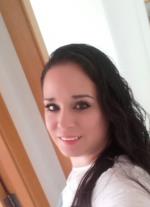 OBJETIVO PROFESIONAL [ Escribir Objetivo profesional ]EXPERIENCIAhotel hawaii 5/2016-8/2016Limpieza y Mantenimiento (Turismo - Restauración - Hostelería) Empleada del hogarPalma de Mallorca  (baleares) Camarera de pisos limpieza de holl terrazas habitaciones y zonas comunescisnsa 5/2014-11/2015Limpieza y Mantenimiento (Empleados del hogar) Empleada del hogarPalma de Mallorca  EspañaLimpiezaPalma de Mallorca  EspañaFORMACIÓN graduado escolar 6/2009Graduado Escolar / ESO / Primaria . Genérica no específica san vicente de paul. palma de mallorcaFORMACIÓN COMPLEMENTARIAHABILIDADES/CAPACIDADESIDIOMAS MallorquínNivel Intermedio  InglésNivel Principiante INFORMÁTICAINFORMACIÓN ADICIONALhttp://pilaresmunozrosalia.MiCVweb.comCarnet bVehiculo propiodisponibilidad horariadisponibilidad inmediata Habilidad 1Habilidad 2Habilidad 3Habilidad 4Habilidad 5Habilidad 6